新青年 华彩启航新华保险2019校园招聘想拿到直通面试“PASS卡”，还能把阿玛尼“小胖丁”、罗技电竞鼠标抱回家？新华保险2019年校园宣讲会（南京站）等你来！一、南京站旗舰型校园宣讲会安排 二、公司简介新华人寿保险股份有限公司（以下简称“新华保险”）成立于1996年9月，总部位于北京市，是一家全国性的大型寿险公司，世界500强企业，分别在香港联合交易所和上海证券交易所上市，目前拥有新华资产管理股份有限公司、新华养老保险股份有限公司和新华卓越健康投资管理有限公司等子公司。新华保险全系统共1767家分支机构,建立了覆盖全国各省、市、自治区的机构网络和多元化的销售渠道，致力于为客户提供便捷、优质的寿险服务。截止2017年12月31日，总资产规模达到7000亿元。三、2019校招岗位四、招聘对象新华保险2019校园招聘面向2019年毕业的全国高校应届本科生、研究生和海外留学生。五、校招流程及日程安排网申-校园宣讲-在线笔试-面试-录用通知发放-实习-体检-入职网申：2018年9月至11月校园宣讲：2018年9月至11月在线笔试：2018年9月至11月（安排多场线上笔试，具体时间以通知为准）面试：2018年11月至12月（具体时间以通知为准） 录用通知发放：2018年12月至2019年1月（接到通知1周内提交就业协议预留入职名额） 六、简历投递方式宣讲会现场投递，采取以下方式网络投递：全国统一网申平台：nci.zhiye.com 或  微信申请：“新华保险人才招聘”微信公众号七、关于我们1.世界500强企业平台：稳居寿险行业前列，坚持稳健经营，创新发展，已成为国内具有领先优势的寿险公司之一！2.无忧的薪酬福利：具有竞争力的薪酬水平，爱拼就会赢！各种福利、假期在向你招手~我们为你提供的，一定让你惊喜！3.完善的培养计划：创新的员工培训体系和应届生培养计划，广阔的学习交流平台和深造机会让你放眼世界，轻松拥有大格局！4.宽广的职业通道：从职场新人成长为行业专家、技术牛人、职业经理，这里的舞台足够宽广！新华保险真诚期待你的加入！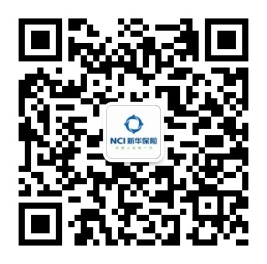 宣讲地点日期时间地址南京大学2018年11月8日14:30仙林校区十食堂三楼就业中心302南京理工大学2018年11月15日14:00第四教学楼C107招聘机构招聘人数招聘岗位主要面向专业工作地点寿险总公司60渠道管理类经济、金融、保险、统计、医学、市场营销等北京寿险总公司60精算类数学、统计、保险、精算等北京寿险总公司60运营管理类医学、保险、法律、经济、金融、统计、管理、IT等北京寿险总公司60信息技术类计算机科学与技术、软件工程、网络工程、信息安全、通信工程、电子信息工程、自动化、数学、应用统计、信息管理与信息系统等北京寿险总公司60财务管理类财会、保险、金融、经济、统计、人力、管理、数学、IT等北京寿险总公司60风险管理类金融工程、精算、风险管理等北京寿险总公司60战略规划类经济、金融、保险、管理、数理统计等北京寿险总公司60党群类法律、审计、财务管理、金融、保险等北京寿险总公司60教育培训类教育、金融、保险、经济、心理学、IT等北京寿险总公司60人力资源类人力、社会学、心理学、统计、保险、金融、财会等北京寿险总公司60品牌宣传类中文、新闻、广告、设计、保险等北京寿险总公司60运营作业类医学、保险、法律、金融、财会、税务、经济等北京、合肥寿险总公司60审计类IT、经济、金融、审计、财务、统计等北京、广州寿险分公司800市场企划类专业不限全国35家分公司寿险分公司800渠道管理类经济、金融、保险、统计、医学、市场营销等全国35家分公司寿险分公司800运营支持类医学、保险、法律、金融、财会、税务、经济等全国35家分公司寿险分公司800财务管理类财会、保险、金融、经济、统计、人力、管理、数学、IT等全国35家分公司寿险分公司800人资行政类教育、金融、保险、经济、心理学、IT、中文、新闻、保险、管理等全国35家分公司寿险分公司800法律合规类审计、风险管理、保险、法律、财务管理等全国35家分公司寿险分公司800信息技术类计算机类、电子科学与技术、信息与通信工程、电子商务等全国35家分公司寿险分公司800品牌宣传类中文、新闻、广告、设计、心理学等全国35家分公司